Signing up for the California CFLC takes 5 MINUTES!Follow this process if you are shipping a firearm to any California FFL. If you would like us to do this process on your behalf, please email sales@ugimports.com and we will take care of it for you.STEP 1: Click here: https://cflc.doj.ca.gov/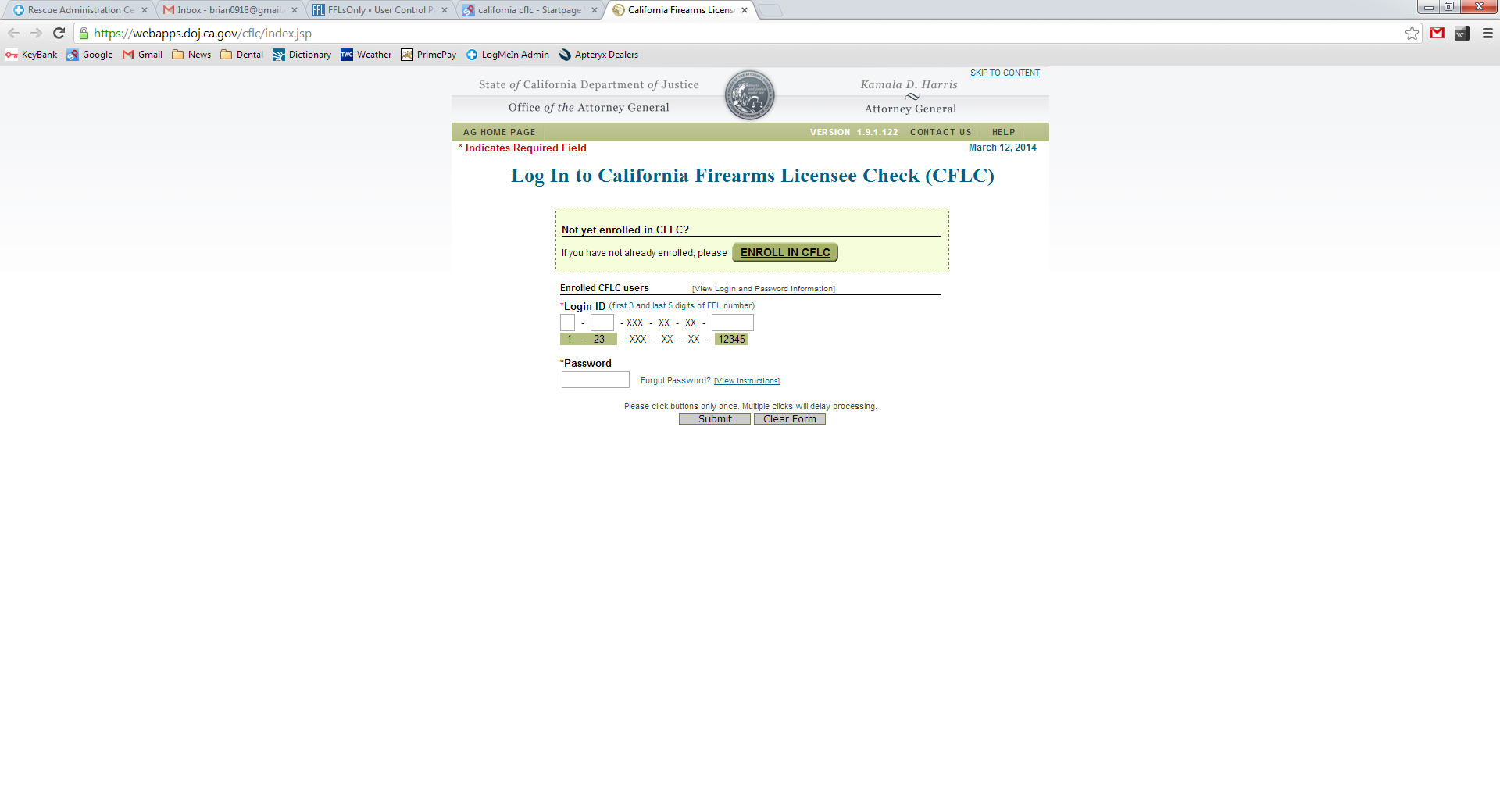 
STEP 2: On the webpage that is displayed, click this button:  

STEP 3:  Fill out the form with the following information:Business nameFFL license numberFFL expiration date, or the date from your Letter of Continuing AuthorizationPhysical addressBusiness e-mail addressTelephone numberFax number (optional)Name of a contact personSTEP 4: Choose a password to sign up!AFTER SIGNUP IS COMPLETE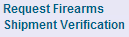 STEP 1: To request a shipment verification, log in and click on:  STEP 2: Fill out the online form:Recipient CL Number: Provided by receiving FFL (UG Imports: 21416)Number of firearms being shippedInvoice Number: This is for your reference, and can be whatever you wantSTEP 3: On the last screen, verify the correct recipient FFL was found in their database: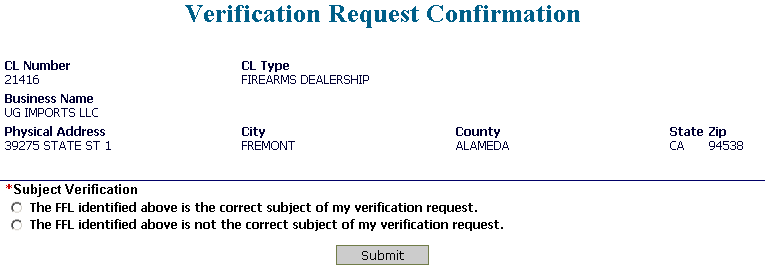 STEP 4: Provide the recipient FFL with the Approval Number on the confirmation page. For example: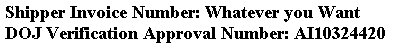 The Approval Number is all I need. You don’t have to print the form, but you can keep a copy for your own records. Thanks!Anthony MendozaUG Imports, LLCFremont, CA 94538P: 510-371-4867 / F: 510-740-4443